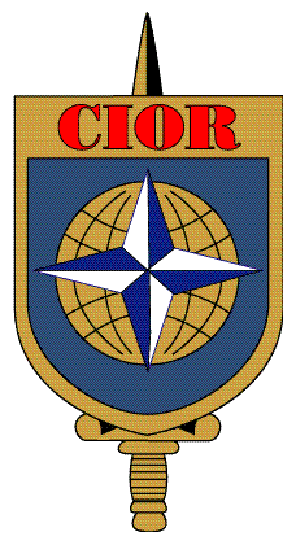 2019 MID WINTER MEETING MILCOMP NOTES: BRUSSELSCIOR MWM 29 JANUARY – 1 FEBRUARY 2019Chaired by the Milcomp Chairman:  Lt Col J.U. van der Westhuijzen (ZAF)(Int Mobile:  +27 83 321 9356 / Email: uys@cornergate.com)30 January 2019NATO HQ in-brief and training on use of facilities and IT services.  Ensure proper use of PEDs and wearing of ID tags.CIOR WORKING SESSION BREAKOUT – MILCOMP COMMITTEE	-Roll Call and Welcome from Milcomp Chairman Uys van der Westhuijzen (ZAF).-Introductions from:  Eric Beaudoin (Canada), Konstantin Ulrich (Germany), Raffael Zeller (Germany), Antonio Ruzzu (Germany), Mark de Jong (Netherlands), Sterling Broadhead (USA).-Apology for Capt (Navy SEAL) Grant Staats for not being able to attend was made and recognized by the Committee.-Corrections/additions were made to the contact list of members.  The importance of updated emails and phone numbers was emphasized by Uys van der Westhuijzen.-Review of CIOR MilComp 2018 Valcartier After Action Report compiled by CAPT Grant Staats (USA).-Review of Estonia In-Between Meeting After Action Report compiled by CAPT Grant Staats (USA).	-Review of shooting commands:  Rifle and Pistol Fire.-MilComp Permanent Regulations review & update.  Several recommendations/changes were discussed and voted upon.  Uys van der Westhuijzen is compiling revisions and will email changes to all country representatives after acceptance by committee.The day was concluded with a CIOR Reception & Social event followed by transportation back to the Holiday Inn.31 January 2019CIOR WORKING SESSION BREAKOUT – MILCOMP COMMITTEE	-Kim Aage Nielsen Birkerod joined the committee.	-PRESENTATION EXECUTION MILCOMP 2019-Andre Lilleleht (Estonia POC) presented brief on Summer MilComp preparations.  Provided an impressive brief and demonstrated confidence in their ability to host a great competition.  Shared the following website:  https://cior.erok.ee/  Discounts for early registration were stressed.  Nations are requested to visit this website as a matter of urgency in order to register their teams and management personnel on the registration form in the website. Estonia is planning for a maximum of 200 Competitors.  Andre also emphasized the outstanding relation that exists between- as well as support by, their DoD and themselves.     The Committee provided additional information to be considered during the preparation phase of the Competition.-Andre was requested to arrange for his Milcomp steering committee to be available at the IBM2 in Estonia.  The intention is to finalise all the events and the venues including the accommodation as well as the new obstacle course.  Also to assist, where required, with advice and input to ensure that all contingencies are covered for the upcoming competition.-Andre requested the Committee to provide him with additional inputs that can be placed onto the website of the upcoming competition.Uys thanked the Estonians for an excellent presentation and the positive as well as pro-active approach followed by them.-CCC-The CCC management committee provided a brief overview of their concept of the CCC event.-There will be six lanes available as per previous years and teams will have a 30 min exercise from start to finish.  This will ensure that all the teams can be accommodated.-The intent is to evaluate each participant individually, although the competition is still a team event, in order to provide a certificate of competence to each individual who does succeed and meet the criteria as stipulated. - The CCC organizing committee has indicated that they will place an instruction video clip, the relevant manual for CCC, what is expected of the competitor as well as other relevant training material on the CIOR website to enable Nations to download the content and to prepare their participants accordingly.-EVENTS-The following information indicates the seriousness and commitment by the Estonians to ensure a successful competition:-Land Obstacle Course-The Estonians are busy with the building of a brand new obstacle course as per CIOR standard.	-Water Obstacle Course		-Pool length:  50 meters.-There will definitely be one CIOR obstacle lane available, but it is foreseen that two lanes might most properly be available.-Enough uniforms will be provided by the host nations.  Nations are requested to provide uniform sizes on the registration form as stipulated on the website to ensure that the correct size is available.	-Orienteering-The Estonians have many fully qualified orienteers available to ensure that this event will be according to the CIOR required standard.			-Range Estimation and Map Reading according to CIOR Regulations.			-This event will again be according to CIOR Regulations and requirements.	-Rifle and Pistol Shooting-The rifle and pistol as indicated on the website (https://cior.erok.ee/) will be utilized.  Enough rifles and pistols will be available.-Nations are required to provide the head sizes of their participants on the registration form to ensure that participants do get the correct helmets.  	-CCC-The CCC will be included in the MOM and will fit in-between the Map Reading/Range Estimation event and the Orienteering march as was done successfully the last two previous years.-There will be a training session prior the CCC event during the training period. 	-LOAC-This event, which will include a lecture, will be executed in the morning prior the Award Ceremony on the last day of the competition.  	-Award Ceremony-Andre informed the Committee that the relevant medals and trophies for the different events are already being addressed.   The quality of these awards will complement the achievements reached by the participants.	TEAM PARTICIPATION		-Estimated number of teams to participate in MilComp 2019.-The above numbers are suggestions due to nations not being able to provide possible totals of participants except for estimates received by Canada, Denmark, Germany, Netherlands and South Africa.  Uys stated that it is critical for Nations to supply participant/management totals as a matter of urgency in order to assist the Estonians in their planning process. -Nations will again be contacted by Uys to assist the Estonians in confirming the total number of participants as well as management members (Heads of Delegation, coaches etc).-Review of How to Stage a Competition was circulated prior the meeting to all available e mail addresses of the different nations.  This document is a “work in progress”.TECHNICAL JURY-Election of Technical Jury for 2019 Competition:  Antonio Ruzzu, Kim Aage Nielsen Birkerod, Winie Scheepers.  Possible alternates include: (Mark de Jong, Robin Graf).-Technical Delegate discussion for 2019 if Grant Staats is unable to attend (Antonio Ruzzu).  - Antonio Ruzzu was elected as the Technical Delegate for 2020.EMAIL DATA BASE-Uys emphasized the shortcoming of a proper and confirmed email data base of the Milcomp representatives of the different nations.  He will contact the CIOR Presidency to obtain a proper data base and will distribute the above information as a matter of urgency.The day was concluded with a CIOR Informal Dinner followed by transportation back to the Holiday Inn.1 February 2019CIOR WORKING SESSION BREAKOUT – MILCOMP COMMITTEE	-Review of discussed policy/regulation changes.	-Composition of notes and reports.	-Finalising and the completion of relevant reports and documentation. -CIOR Closing General CouncilThe MWM was concluded with a lunch followed by transportation back to the Holiday Inn.Submitted:         LT COL J.U. VAN DER WESTHUIJZEN - MILCOMP CHAIRPERSON 2019(Special recognition is given to Capt Sterling Broadhead (USA), for supplying his notes taken during the meeting due to the unavailability of the Milcomp Secretary)AUT 1MCAN 1FCHE 2MDEU 6MDNK 1M/1FFIN 5MFRA 1M/1FNDL 3MNOR 1MSWE 1MUK 2M/1FUSA 4M/1FZAR 1M